2030ДЕКАБРЬ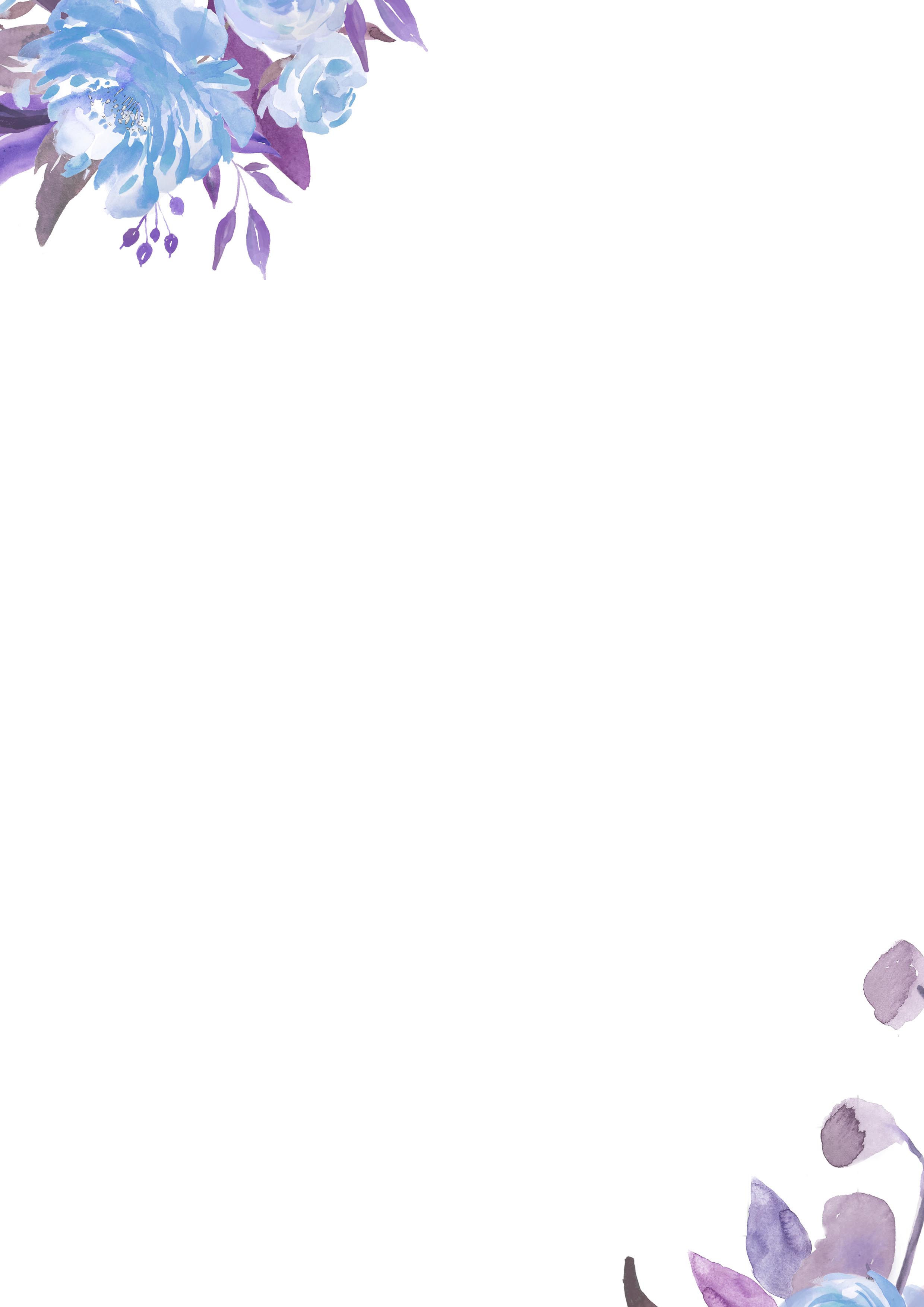 ПонедельникВторникСредаЧетвергПятницаСубботаВоскресенье12345678910111213141516171819202122232425262728293031